«Всероссийские дни посадки леса»Посадите дерево, пусть оно растет.Посадите дерево,  пусть оно живет.Веточкой потянется к солнцу на востокТонкий и настойчивый дерева росток.И леса зеленые дружно зашумят, Бесконечно радуя человека взгляд.Участвуя в ежегодной экологической акции, ребята второй младшей группы 14 мая на участке детского сада посадили Маньчжурский орех.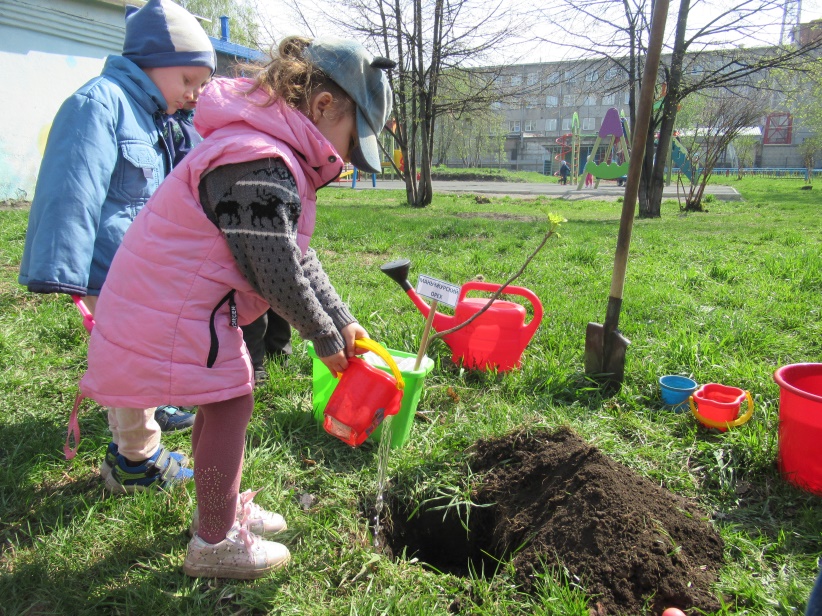 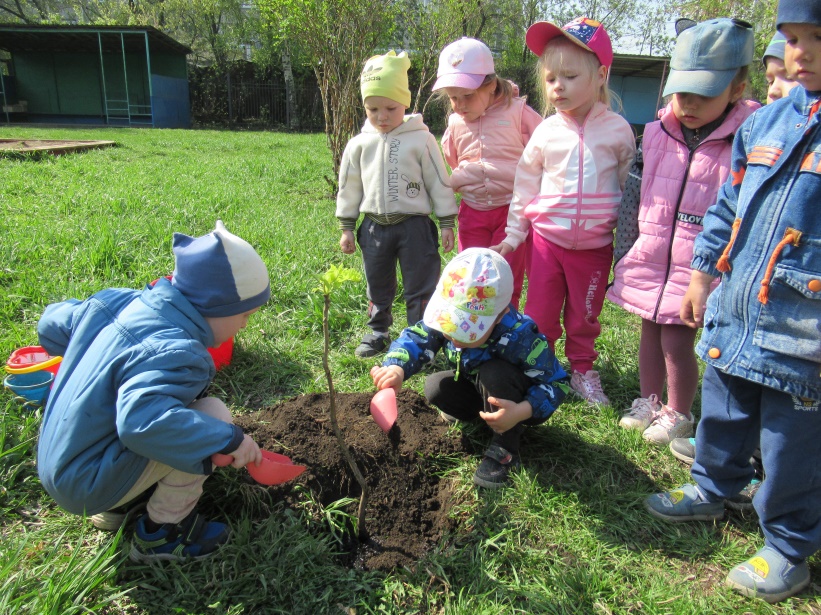 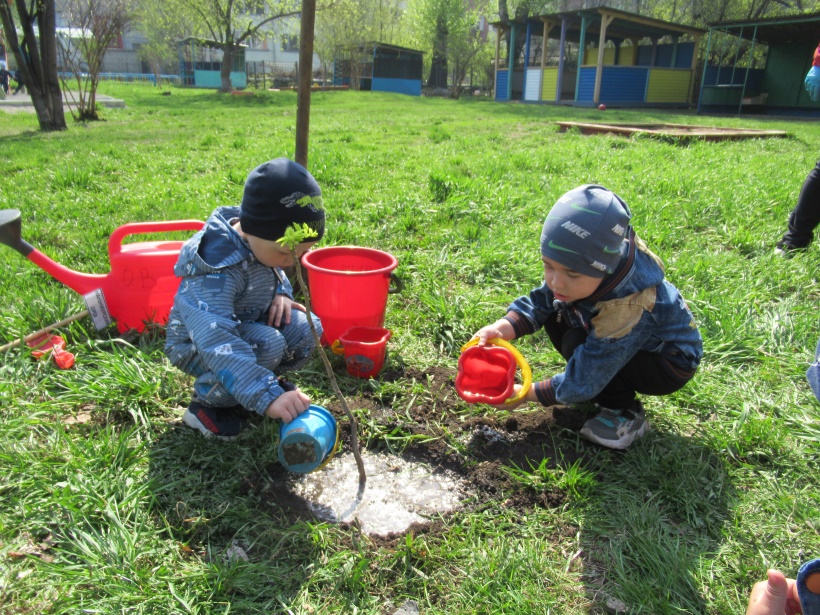 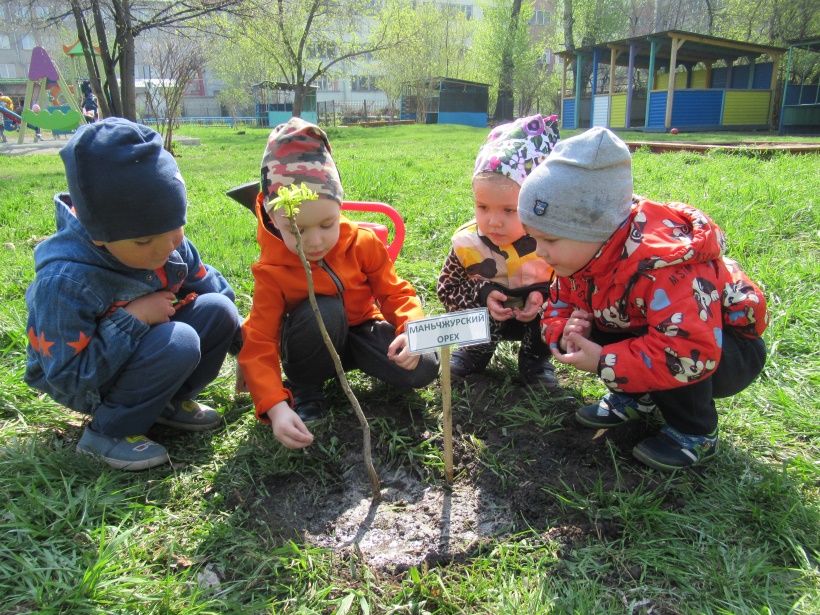 